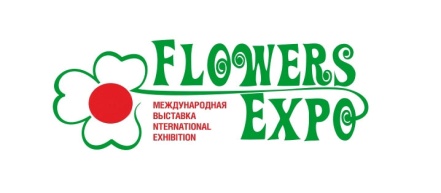                                                    International Exhibition «FlowersExpo»                                                              Moscow, International exhibition centre «Crocus Expo»                                                                               Pavilion 1, September 13 - 15, 2022 Application for press accreditation The accreditation is free of charge.Using and coping of the materials of the exhibition’s press-centre is allowed only if will be the indication that the info was from the official web-site: http://www.flowers-expo.ruThe name of the company_____________________________________________Address ___________________________________________________________Phone (with area code):										Fax (with area code): _________________________________________________E-mail: ____________________________________________________________Names												Position:												Date «	   »			2022                                          Signature:				Press-centre of the exhibition:Phone: + 7 (495) 118-06-39E-mail: flowersexpo@mail.ru             mail@flowers-expo.ru